Publicado en Barcelona el 27/06/2019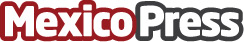 Comunicae e ITNEWS LAT llegan a un acuerdo para difusión de noticias en LatinoaméricaGracias a este acuerdo, Comunicae refuerza su distribución de noticias en el mercado latinoaméricano, especialmente en las áreas de Transformación y Economía Digital, Big Data, Analitics, IOT, Movilidad, Seguridad y de CanalesDatos de contacto:Idalia MartinezComunicación931702774Nota de prensa publicada en: https://www.mexicopress.com.mx/comunicae-e-itnews-lat-llegan-a-un-acuerdo Categorías: Internacional Comunicación E-Commerce Ciberseguridad Ciudad de México http://www.mexicopress.com.mx